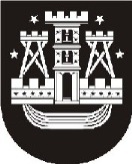 KLAIPĖDOS MIESTO SAVIVALDYBĖS TARYBASPRENDIMASDĖL ATLEIDIMO NUO SAVIVALDYBĖS GYVENAMOSIOS PATALPOS NUOMOS MOKESČIO2013 m. rugsėjo 25 d.  Nr.  T2-248KlaipėdaVadovaudamasi Lietuvos Respublikos vietos savivaldos įstatymo (Žin., 1994, Nr. 55-1049; 2008, Nr. 113-4290; 2012, Nr. 136-6958) 16 straipsnio 2 dalies 18 punktu, Valstybės paramos būstui įsigyti ar išsinuomoti ir daugiabučiams namams atnaujinti (modernizuoti) įstatymo (Žin., 1992, Nr. 14-378; 2002, Nr. 116-5188; 2010, Nr. 125-6376) 10 straipsnio 3 dalimi, Klaipėdos miesto savivaldybės taryba nusprendžiaatleisti savivaldybės biudžeto sąskaita savivaldybės gyvenamosios patalpos (duomenys neskelbtini) nuomininkę (duomenys neskelbtini) nuo šios gyvenamosios patalpos nuomos mokesčio sumokėjimo už laikotarpį nuo . liepos 1 d. iki . sausio 30 d. Šis sprendimas gali būti skundžiamas Lietuvos Respublikos administracinių bylų teisenos įstatymo nustatyta tvarka. Savivaldybės meras Vytautas Grubliauskas